«Название проекта»Комплект отчетной документации 
Руководитель СКБ КИТ   ____________________	А.Д. Бурменский	(подпись, дата)Руководитель проекта	_____________________	И.О. Фамилия	(подпись, дата)Наставник проекта 	_____________________	И.О. Фамилия(При наличии)	(подпись, дата)Комсомольск-на-Амуре 202_Карточка проектаИспользованные информационно-технические ресурсыМинистерство науки и высшего образования Российской ФедерацииФедеральное государственное бюджетное образовательное учреждение высшего образования «Комсомольский-на-Амуре государственный университет»ЗАДАНИЕна разработкуВыдано студентам: И.О. Фамилия – группа _______________________________________________________________________________________________Название проекта: ____________________________________________________________________________________________________________________Назначение:__________________________________________________________________________________________________________________________Область использования: _______________________________________________________________________________________________________________Требования к научно-техническому продукту: _________________________- функциональные: _______________________________________________________________________________________________________________________________________________________________________________________________________________________________________________________________________________________________________________________- технические: _____________________________________________________________________________________________________________________________________________________________________________________________________________________________________________________________________________________________________________________________________________________________________________________________План работ: рекомендуемый шаг: 1-2 мес.Перечень отчетных материалов:__________________________________________________________________________________________________________________________________________________________________________________________________________________________________________________________________________________________________________________________________________Требования к содержанию основного раздела пояснительной записки к проекту ________________________________________________________________________________________________________________________________________________________________________________________________________________________________________________________________________________________________________________________________________________________________________________________________________Комментарии:__________________________________________________________________________________________________________________________________________________________________________________________________________________________________________________________________________________________________________________________________________Руководитель проекта	_____________________	И.О. Фамилия	(подпись, дата)Министерство науки и высшего образования Российской ФедерацииФедеральное государственное бюджетное образовательное учреждение высшего образования «Комсомольский-на-Амуре государственный университет»Пояснительная записка к проекту«Название»Руководитель проекта	_____________________	И.О. Фамилия	(подпись, дата)Наставник проекта	_____________________	И.О. Фамилия(При наличии)	(подпись, дата)Комсомольск-на-Амуре 202_СодержаниеВведениеВо введении приводится актуальность тематики, формулируются цель и задачи выполнения проекта, оговаривается объект и предмет разработки, конкретизируется круг вопросов, подлежащих реализации в процессе выполнения проекта.Основные разделыПервый раздел носит аналитический характер и посвящен вопросам общего анализа проблематики рассматриваемой в проекте.  В нем на основе изучения литературы, систематизации современных тенденций в рассматриваемой области приводится информация о современном уровне объекта и предмета разработки, а также приводится характеристика методов, методик и технологий, планируемых к использованию в процессе выполнения проекта.Второй и последующие разделы носят практический характер и посвящены вопросам практической реализации целей и задач проекта.ЗаключениеВ заключении приводится описание достигнутых результатов,  уровень их научной новизны или практической значимости, область внедрения.Список использованных источниковСодержит список всех используемых литературно-информационных источников.ПРИЛОЖЕНИЯ В приложения выносится дополнительная документация к научно-техническим продуктам, в соответствии с заданием на выполнение проекта. Министерство науки и высшего образования Российской ФедерацииФедеральное государственное бюджетное образовательное учреждение высшего образования «Комсомольский-на-Амуре государственный университет»Министерство науки и высшего образования Российской ФедерацииФедеральное государственное бюджетное образовательное учреждение высшего образования «Комсомольский-на-Амуре государственный университет»Министерство науки и высшего образования Российской ФедерацииФедеральное государственное бюджетное образовательное учреждение высшего образования «Комсомольский-на-Амуре государственный университет»СОГЛАСОВАНОУТВЕРЖДАЮНачальник отдела ОНиПКРСПроректор по научной работе __________ Е.М. Димитриади           (подпись)                     _____________А.В. Космынин            (подпись)                     «____ » ___________ 202__ г.«____ » ___________ 202__ г.Декан ФАМТ_________О.А. Красильникова            (подпись)                     «____ » ___________ 202__ г.НазваниеНазваниеТип проектаТип проекта: техническое творчество (инициативный), по заказу предприятий и учреждений, в рамках научно-исследовательского и инновационного конкурса, науно-исследовательский проект (с дальнейшей публикацией РИНЦ, ВАК и т.д), другоеВид результата (НТП)изделие, программа, расчетный алгоритм, избретение или полезная модель, математическая модель, 3D модель объекта, технология или методология, концепция, результаты исследований и т.п.НазначениеОбласть использованияИсполнителиСтудент           _________  И.О. Фамилия – группаСтудент           _________  И.О. Фамилия – группаСтудент           _________  И.О. Фамилия – группа…Срок реализациимесяц, год- месяц, годрекомендуемая длительность не менее 1 семестра, не более 2х семестров.НаименованиеКоличество, шт.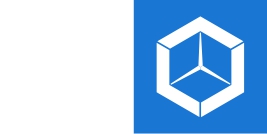 СКБ «Компьютерные и инженерные технологии»Наименование работСрокмесяц.годмесяц.годмесяц.годмесяц.годмесяц.годмесяц.годмесяц.годмесяц.год